Jak správně třídit odpad - značení obalůNa obalech výrobků můžeme nalézt značky, které se vztahují k obalům a obalovým materiálům. Ty nejdůležitější z nich vám představíme v tomto článku.Symbol tříšipkového trojúhelníku znamená, že obal je vyroben z recyklovatelného materiálu. Rozlišují se dva druhy trojúhelníku – trojúhelník s vyplněnými a nevyplněnými šipkami: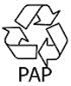  „Průhledný“ trojúhelník z nevyplněných šipek znamená, že obal je vyroben z již recyklovaného materiálu. Může být označen PAP. Trojúhelník s vyplněnými šipkami značí, že obal je určen k recyklaci. Symbol je doplněn o písmennou, číselnou nebo kombinovanou zkratku konkrétního materiálu, ze kterého je obal vyroben. Toto označování více než běžným spotřebitelům pomáhá při třídění odpadu provozovatelům sběrných systémů. Zde je příklad označení "41 ALU".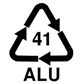 Symbol panáčka, který vyhazuje obal do koše, má za cíl informovat zákazníky o způsobu likvidace obalu – vyhozením do odpadkového koše nebo do kontejneru na tříděný odpad. Tuto značku dávají výrobci na obaly od svých výrobků dobrovolně. Nevede je k tomu zákon, ale zájem o ekologické zpracování odpadu z jejich výrobků.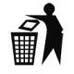 Značka Zelený bod značí, že za obal byl uhrazen finanční příspěvek organizaci EKO-KOM, která zajišťuje zpětný odběr a využití odpadového materiálu. Tento symbol má především za cíl informovat koncového zákazníka, že výrobce obalu bere ohled na životní prostředí.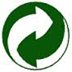 Na trhu se vyskytují obaly, které jsou vyrobeny z materiálu, který vyžaduje po použití speciální nakládání. Jedná se o nebezpečné odpady, ale nejenom o ně. Takovéto odpady musí být patřičně označeny. Například takto: - OBAL ODEVZDEJTE VE SBĚRNĚ NEBEZPEČNÉHO ODPADU ! - NEVHAZOVAT DO OHNĚ - NEBEZPEČÍ VÝBUCHU!- NESPALOVAT V LOKÁLNÍM TOPENÍ!- ODEVZDEJTE ... (např. V LÉKÁRNĚ!)- VRATNÝ OBAL! Na plastovém obalu výrobku by měla být uvedena tato značka - trojúhelník tvořený třemi šipkami, který je uvnitř doplněn číselným kódem. Pod tímto trojúhelníkem je ještě uveden písmenný kód materiálu. Většinou se jedná o zkratky anglických názvů těchto materiálů. 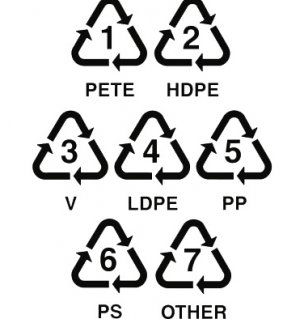 Recyklační kódy materiálu PlastyPapírKovyDřevoTextilSkloTeď už záleží na nás, zda se těmito nápisy budeme řídit a neznečišťovat si tak svoje životní prostředí. Podle materiálů na www.jaktridit.cz upravil Bc. Petr KlímaMateriálPísmenný kódČíselný kódKam s nímCo z něho budePolyethylentereftalátPET nebo PETE1kontejner na plasty nebo přímo na PETIzolace do bund a spacákůVysokohustotní (lineární) polyetylénHDPE nebo PE-HD2kontejner na plastytrubkyPolyvinylchloridPVC nebo V3sběrný dvůrokna,parapety,dveře, chlorovodík, uhlovodíkyNízkohustotní (rozvětvený) polyetylénLDPE nebo PE-LD4kontejner na plastytrubkyPolypropylénPP5kontejner na plastysáčky a taškyPolystyrenPS6kontejner na plastystavební izolační materiálOstatníO nebo OTHER7kontejner na plastyostatní plastyABS plasty - AkrylonitrilbutadienstyrenABS9NEPATŘÍ do kontejneru na plastyvětšinou nejde recyklovatMateriálPísmenný kódČíselný kódKam s nímCo z něho budeVlnitá lepenkaPAP 20kontejner na papírobalový materiálHladká lepenkaPAP 21kontejner na papírobalový materiálPapírPAP22 - 39kontejner na papírkancelářský papír, sešity, toaletní papírMateriálPísmenný kódČíselný kódKam s nímCo z něho budeOcelFe40kontejner na kovy, sběrný dvůrpo roztavení nové výrobky HliníkALU 41kontejner na kovy, sběrný dvůrpo roztavení nové výrobky MateriálPísmenný kódČíselný kódKam s nímCo z něho budeDřevoFOR50sběrný dvůrve většině případů nepoužitelnéKorekFOR 51sběrný dvůrve většině případů nepoužitelnéMateriálPísmenný kódČíselný kódKam s nímCo z něho budeBavlnaTEX60sběrný dvůrizolace, polstrováníJutaTEX 61sběrný dvůrizolace, polstrováníMateriálPísmenný kódČíselný kódKam s nímCo z něho budeBílé skloGL70kontejner na sklonové lahveZelené skloGL 71kontejner na sklonové lahveHnědé skloGL 72kontejner na sklonové lahve